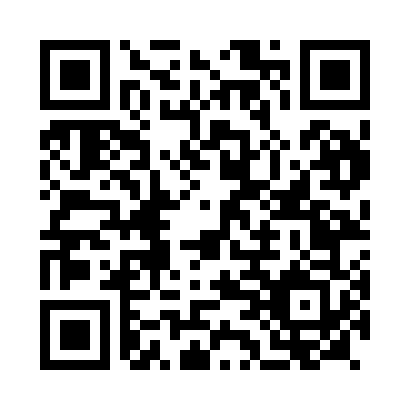 Prayer times for Taloqan, AfghanistanWed 1 May 2024 - Fri 31 May 2024High Latitude Method: NonePrayer Calculation Method: University of Islamic SciencesAsar Calculation Method: ShafiPrayer times provided by https://www.salahtimes.comDateDayFajrSunriseDhuhrAsrMaghribIsha1Wed3:214:5811:493:356:418:182Thu3:204:5711:493:366:418:193Fri3:184:5611:493:366:428:204Sat3:174:5511:493:366:438:215Sun3:154:5411:493:366:448:236Mon3:144:5311:493:366:458:247Tue3:124:5211:483:366:468:258Wed3:114:5111:483:366:478:269Thu3:104:5011:483:376:488:2810Fri3:084:4911:483:376:488:2911Sat3:074:4811:483:376:498:3012Sun3:064:4711:483:376:508:3113Mon3:054:4611:483:376:518:3314Tue3:034:4511:483:376:528:3415Wed3:024:4411:483:386:538:3516Thu3:014:4411:483:386:538:3617Fri3:004:4311:483:386:548:3818Sat2:594:4211:483:386:558:3919Sun2:574:4111:483:386:568:4020Mon2:564:4111:493:386:578:4121Tue2:554:4011:493:396:578:4222Wed2:544:3911:493:396:588:4423Thu2:534:3911:493:396:598:4524Fri2:524:3811:493:397:008:4625Sat2:514:3811:493:397:018:4726Sun2:514:3711:493:407:018:4827Mon2:504:3711:493:407:028:4928Tue2:494:3611:493:407:038:5029Wed2:484:3611:493:407:038:5130Thu2:474:3511:503:407:048:5231Fri2:474:3511:503:417:058:53